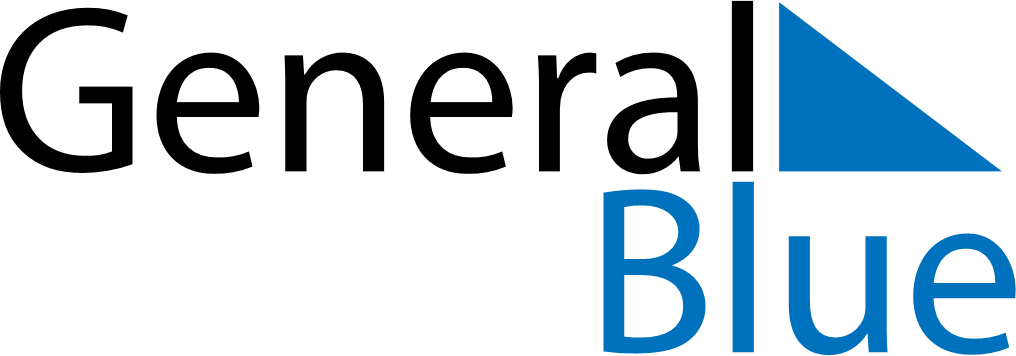 June 2024June 2024June 2024June 2024June 2024June 2024June 2024Mossoro, Rio Grande do Norte, BrazilMossoro, Rio Grande do Norte, BrazilMossoro, Rio Grande do Norte, BrazilMossoro, Rio Grande do Norte, BrazilMossoro, Rio Grande do Norte, BrazilMossoro, Rio Grande do Norte, BrazilMossoro, Rio Grande do Norte, BrazilSundayMondayMondayTuesdayWednesdayThursdayFridaySaturday1Sunrise: 5:32 AMSunset: 5:22 PMDaylight: 11 hours and 50 minutes.23345678Sunrise: 5:32 AMSunset: 5:22 PMDaylight: 11 hours and 50 minutes.Sunrise: 5:32 AMSunset: 5:22 PMDaylight: 11 hours and 50 minutes.Sunrise: 5:32 AMSunset: 5:22 PMDaylight: 11 hours and 50 minutes.Sunrise: 5:32 AMSunset: 5:22 PMDaylight: 11 hours and 50 minutes.Sunrise: 5:32 AMSunset: 5:22 PMDaylight: 11 hours and 49 minutes.Sunrise: 5:33 AMSunset: 5:23 PMDaylight: 11 hours and 49 minutes.Sunrise: 5:33 AMSunset: 5:23 PMDaylight: 11 hours and 49 minutes.Sunrise: 5:33 AMSunset: 5:23 PMDaylight: 11 hours and 49 minutes.910101112131415Sunrise: 5:33 AMSunset: 5:23 PMDaylight: 11 hours and 49 minutes.Sunrise: 5:34 AMSunset: 5:23 PMDaylight: 11 hours and 49 minutes.Sunrise: 5:34 AMSunset: 5:23 PMDaylight: 11 hours and 49 minutes.Sunrise: 5:34 AMSunset: 5:23 PMDaylight: 11 hours and 49 minutes.Sunrise: 5:34 AMSunset: 5:23 PMDaylight: 11 hours and 49 minutes.Sunrise: 5:34 AMSunset: 5:24 PMDaylight: 11 hours and 49 minutes.Sunrise: 5:34 AMSunset: 5:24 PMDaylight: 11 hours and 49 minutes.Sunrise: 5:35 AMSunset: 5:24 PMDaylight: 11 hours and 49 minutes.1617171819202122Sunrise: 5:35 AMSunset: 5:24 PMDaylight: 11 hours and 49 minutes.Sunrise: 5:35 AMSunset: 5:24 PMDaylight: 11 hours and 49 minutes.Sunrise: 5:35 AMSunset: 5:24 PMDaylight: 11 hours and 49 minutes.Sunrise: 5:35 AMSunset: 5:25 PMDaylight: 11 hours and 49 minutes.Sunrise: 5:36 AMSunset: 5:25 PMDaylight: 11 hours and 49 minutes.Sunrise: 5:36 AMSunset: 5:25 PMDaylight: 11 hours and 49 minutes.Sunrise: 5:36 AMSunset: 5:25 PMDaylight: 11 hours and 49 minutes.Sunrise: 5:36 AMSunset: 5:26 PMDaylight: 11 hours and 49 minutes.2324242526272829Sunrise: 5:36 AMSunset: 5:26 PMDaylight: 11 hours and 49 minutes.Sunrise: 5:37 AMSunset: 5:26 PMDaylight: 11 hours and 49 minutes.Sunrise: 5:37 AMSunset: 5:26 PMDaylight: 11 hours and 49 minutes.Sunrise: 5:37 AMSunset: 5:26 PMDaylight: 11 hours and 49 minutes.Sunrise: 5:37 AMSunset: 5:26 PMDaylight: 11 hours and 49 minutes.Sunrise: 5:37 AMSunset: 5:27 PMDaylight: 11 hours and 49 minutes.Sunrise: 5:37 AMSunset: 5:27 PMDaylight: 11 hours and 49 minutes.Sunrise: 5:38 AMSunset: 5:27 PMDaylight: 11 hours and 49 minutes.30Sunrise: 5:38 AMSunset: 5:27 PMDaylight: 11 hours and 49 minutes.